			บันทึกข้อความ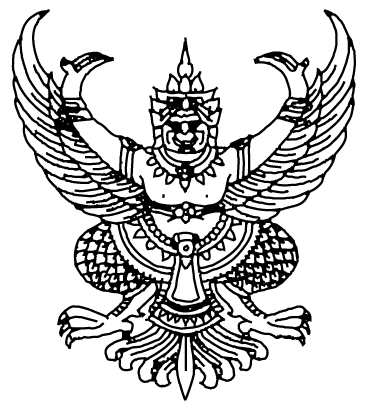 ส่วนราชการ	(หน่วยงานราชการ)                       โทรศัพท์ (ของหน่วยงาน)	ที่(เลขที่หนังสือของหน่วยงาน)วันที่	เรื่องขออนุญาตปฏิบัติงานล่วงเวลา	เรียนคณบดี		ตามที่มหาวิทยาลัยเทคโนโลยีราชมงคลอีสาน ให้ทุนสนับสนุนให้ดำเนินโครงการวิจัย งบประมาณรายจ่าย/ รายได้  ประจำปีงบประมาณพ.ศ....………….  เรื่อง  .........................................................  งบประมาณ ................บาท โดยมี.............................................. เป็นหัวหน้าโครงการ นั้น เพื่อให้การจ่ายค่าปฏิบัติงานล่วงเวลาของโครงการวิจัยเป็นไปอย่างมีประสิทธิภาพ ในการนี้ข้าพเจ้าขออนุญาตปฏิบัติงานล่วงเวลา ณ ตั้งแต่วันที่ได้รับอนุมัติปฏิบัติงานล่วงเวลาจนถึงวันที่ 30 กันยายน พ.ศ..............		จึงเรียนมาเพื่อโปรดพิจารณาอนุญาตความเห็นของหัวหน้าสาขา.............................................................................................................................................................................. ..............................................................................................................................................................................ผลการพิจารณาของคณบดี อนุมัติ                       ไม่อนุมัติ   เนื่องจาก................................................................................................................................................................................................................................................................................................................................................................................................................................................................................................. และมอบสถาบันวิจัยและพัฒนา / งานบริการการศึกษา  เพื่อติดตามและดำเนินการในส่วนที่เกี่ยวข้องต่อไปมอบงานวิจัย / แผนกวิจัยและพัฒนา............................................................................................................................................................................................................................................................................................................................................................ (ลงชื่อ)………….……….............…………….…(ลงชื่อ)………….……….............…………….…(......................................................)(......................................................)หัวหน้าโครงการวิจัยผู้อำนวยการโครงการวิจัยผู้อำนวยการโครงการวิจัย(ลงชื่อ)…….……….............….............…......…..…….…(......................................................................)หัวหน้าสาขาหัวหน้าสาขาหัวหน้าสาขา(ลงชื่อ)…….……….....................................…………….…(......................................................................)         คณบดีวัน เดือน ปี ที่อนุมัติ........................................................         คณบดีวัน เดือน ปี ที่อนุมัติ........................................................(ลงชื่อ)…….……….....................................…………….…(......................................................................)ผู้อำนวยการสถาบันวิจัยและพัฒนา/ หัวหน้างานบริการการศึกษาผู้อำนวยการสถาบันวิจัยและพัฒนา/ หัวหน้างานบริการการศึกษาผู้อำนวยการสถาบันวิจัยและพัฒนา/ หัวหน้างานบริการการศึกษา